Felhívás rajz, festés pályázatra!Szenvedélybetegség középiskolás szemmel!A Független Egyesület rajz-festés pályázatot hirdet középiskolás diákok számára az alábbi témakörökben.:Drog, alkohol, dohányzás, számítógép, sport, vásárlási és egyéb függőségekTetszőleges technikával, lehetőleg  A /4  méretben készítsétek rajzaitokat.Az elkészült munkákat 2017.február 10-ig várjuk az alábbi címre személyesen vagy postán:  Független Egyesület, 5700 Gyula, K  Schriffert  J. 14. Kérjük, pályamunkáitok hátoldalára írjátok rá: név, osztály, középiskolátok nevét, elérhetőségeiteket (telefon, email cím)!A rajzpályázat célja: ráirányítani a figyelmet a szenvedélybetegség helyzetére, életére, megítélése a középiskolások korosztály körében.  A legjobb és legötletesebb munkákat jutalmazzuk!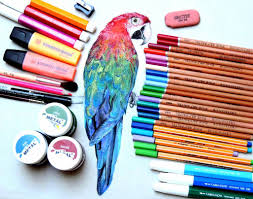 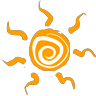 Független Egyesület5700 Gyula, K. Schriffert J. u. 14.Tel.: 66/639-445  email: fuggetlen@gmail.com